Birimi                       :Temizlik HizmetleriGörev Adı                : Tıbbi Atıkların Toplanması ve Taşınmasından Sorumlu PersonelAmiri                        : İdari Mali Hizmetler MüdürüÜst Amiri                 : İdari Mali Hizmetler MüdürüVekalet Durumu     : Diğer görevlendirilen personelGÖREV AMACI: Hastane tıbbi atıklarının düzenli bir şekilde toplanması ve depolanmasını sağlamaktır.TEMEL İŞ,YETKİ VE SORUMLULUKLARI:Tıbbı atıkları yönetir, atıkların sınıflandırılarak toplanması, ünite içinde taşınması ve geçici depolanması işlerinin özel bir ekip tarafından yapılmasının sağlar,Aldığı özel eğitime uygun olarak çalışma sırasında eldiven, koruyucu gözlük, maske kullanır; çizme ve özel koruyucu turuncu renkli elbise giyer.Tıbbi atık taşınması için üretilmiş turuncu konteynır ile servislerden sadece tıbbi atık amblemli atıkları taşıma şartlarına uygun ağzı sıkıca bağlı etiketi yapıştırılmış ve kilosu makul (6-8 kg.) ayrıca konteynırın kapağı tam kapanacak şekilde topladığı tıbbi atıkları geçici atık deposuna teslim eder.Bu işlem günde iki defa sabah ve öğleden sonra (ameliyathaneler ve yoğun bakımlara ihtiyaç oldukça)olmak üzere gerçekleştirir.En üst kattan başlamak üzere Tıbbi atık poşetlerini kontrol ederek konteynır kapak seviyesini geçmeyecek şekilde toplayıp geçici atık deposuna teslim eder, toplama esnasında hiçbir suretle kıyafetini ve teçhizatını çıkarmamaya özen gösterir.Tıbbi atık poşetlerinden kilosu ağır, yırtık ve sızdıranlar olursa derhal kat görevlisini ikaz ederek taşıma için uygun hale getirmesini sağlar.Taşıma ve sevk işlemleri esnasında aynı güzergahı(asansörü kullanırken geçici kullanım dışıdır ibareli bariyeri asansör girişine asar)kullanmaya özen gösterir.Tıbbi atık toplama ve sevk işlemleri esnasında oluşabilecek kesici ve delici alet yaralanmalarında derhal vakit kaybetmeden ekip şefine haber vererek Enfeksiyon Kontrol Komitesine müracaat edilmesini sağlar.Tıbbi atık toplama işlemi bittikten sonra ve gün sonunda temizlik talimatlarına uygun olarakkonteynırı ,kullanılan asansörü ve  teçhizatını temizleyip dezenfektanla temizler, ertesi güne kullanıma hazır hale getirir.Atık depolama alanlarının enfeksiyon kontrol ekibinin talimatı doğrultusunda temizliğini yapar.Kalite çalışmalarına gönüllü katılımı sağlar ve davet edildiğinde görev alır.Hizmetin her aşamasında ,uygunsuzluk ortaya çıktığında Kalite birimi başta olmak üzere üst amirlerne bildirimde bulunur.Atık yönetimi konusunda  düzenli eğitimlere katılır.Özel Kıyafetler:  Tıbbi atık görevlileri turuncu renkte özel kıyafet  (tulum) giyer, batmayı  önleyici özel eldiven, çizme ve sıvı sıçramalarına karşı da koruyucu gözlük ve maske kullanırlar.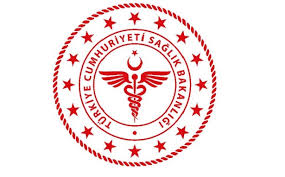 SAVUR PROF. DR. AZİZ SANCAR İLÇE DEVLET HASTANESİTIBBİ ATIKLARIN TOPLANMASI VE TAŞINMASINDAN SORUMLU PERSONELİN GÖREV TANIMISAVUR PROF. DR. AZİZ SANCAR İLÇE DEVLET HASTANESİTIBBİ ATIKLARIN TOPLANMASI VE TAŞINMASINDAN SORUMLU PERSONELİN GÖREV TANIMISAVUR PROF. DR. AZİZ SANCAR İLÇE DEVLET HASTANESİTIBBİ ATIKLARIN TOPLANMASI VE TAŞINMASINDAN SORUMLU PERSONELİN GÖREV TANIMISAVUR PROF. DR. AZİZ SANCAR İLÇE DEVLET HASTANESİTIBBİ ATIKLARIN TOPLANMASI VE TAŞINMASINDAN SORUMLU PERSONELİN GÖREV TANIMISAVUR PROF. DR. AZİZ SANCAR İLÇE DEVLET HASTANESİTIBBİ ATIKLARIN TOPLANMASI VE TAŞINMASINDAN SORUMLU PERSONELİN GÖREV TANIMISAVUR PROF. DR. AZİZ SANCAR İLÇE DEVLET HASTANESİTIBBİ ATIKLARIN TOPLANMASI VE TAŞINMASINDAN SORUMLU PERSONELİN GÖREV TANIMISAVUR PROF. DR. AZİZ SANCAR İLÇE DEVLET HASTANESİTIBBİ ATIKLARIN TOPLANMASI VE TAŞINMASINDAN SORUMLU PERSONELİN GÖREV TANIMISAVUR PROF. DR. AZİZ SANCAR İLÇE DEVLET HASTANESİTIBBİ ATIKLARIN TOPLANMASI VE TAŞINMASINDAN SORUMLU PERSONELİN GÖREV TANIMI KODUKU.YD.41YAYIN TARİHİ04.01.2018REVİZYON TARİHİ 18.01.2022REVİZYON NO01SAYFA SAYISI 01HAZIRLAYANKONTROL EDENONAYLAYANKalite Yönetim Direktörüİdari ve Mali İşler Müdür V.BaşhekimTürkan GELENVeysel ŞAŞMAZOğuz ÇELİK